          АДМИНИСТРАЦИЯ ХАДЫЖЕНСКОГО ГОРОДСКОГО ПОСЕЛЕНИЯАПШЕРОНСКОГО РАЙОНАПОСТАНОВЛЕНИЕот 20.01.2017                                                                             № 24г. ХадыженскО внесении изменений в постановление администрации Хадыженского городского поселения Апшеронского района от 01.03.2016 № 132 «Об утверждении перечня  муниципальных услуг и функций в сфере контрольно – надзорной деятельности »В целях исполнения Федерального закона от 27 июля 2010 года № 210-ФЗ «Об организации предоставления государственных и муниципальных услуг»,  в соответствии с Федеральным законом от 6 октября 2003 года № 131-Ф3 «Об общих принципах организации местного самоуправления в Российской Федерации», постановляю:1. Внести в приложение № 1 к постановлению администрации Хадыженского городского поселения Апшеронского района от 01.03.2016 № 132 «Об утверждении перечня  муниципальных услуг и функций в сфере контрольно – надзорной деятельности» (далее – Приложение № 1) следующие изменения:          1.1.Раздел  «Земельные и имущественные отношения» Приложения № 1 дополнить пунктом: «Снятие с учета граждан, имеющих трех и более детей, в качестве лиц, имеющих право на предоставление земельного участка в аренду», присвоить данному пункту номер 28, далее по тексту нумерация меняется соответственно. 2. Внести в приложение № 2 к постановлению администрации Хадыженского городского поселения Апшеронского района от 01.03.2016 № 132 «Об утверждении перечня  муниципальных услуг и функций в сфере контрольно – надзорной деятельности» (далее – Приложение № 2) следующие изменения:          1.2.Раздел  «Земельные и имущественные отношения» Приложения № 2 дополнить пунктом: «Снятие с учета граждан, имеющих трех и более детей, в качестве лиц, имеющих право на предоставление земельного участка в аренду», присвоить данному пункту номер 16, далее по тексту нумерация меняется соответственно. 3. Отделу организационно-кадровой работы администрации Хадыженского городского поселения Апшеронского района (Варельджан ) официально обнародовать настоящее постановление  в установленном законом порядке.4. Контроль за выполнением настоящего постановления оставляю за собой.5. Постановление вступает в силу со дня официального обнародования.Глава Хадыженского городскогопоселения Апшеронского района	                                           Ф. В. Кравцов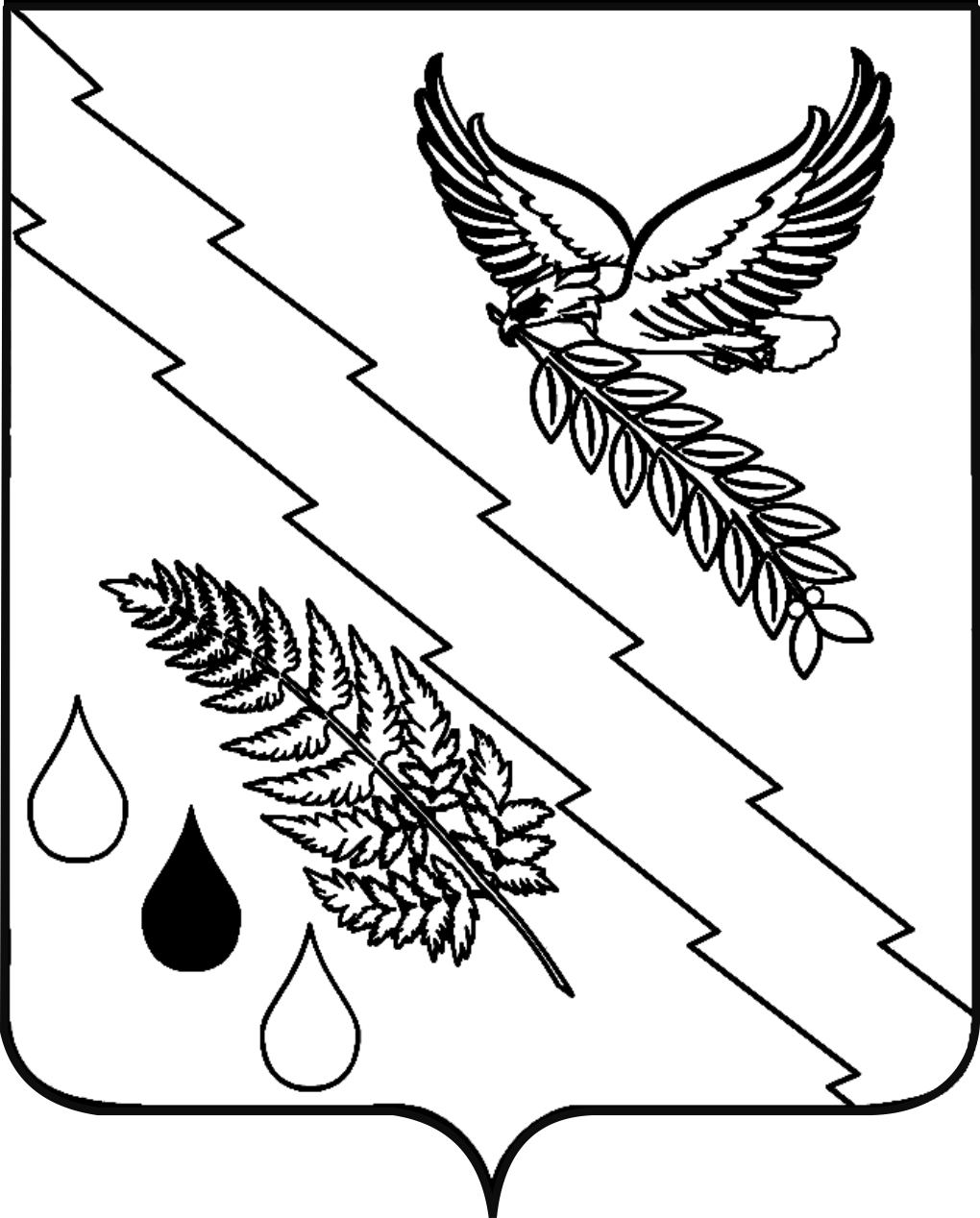 